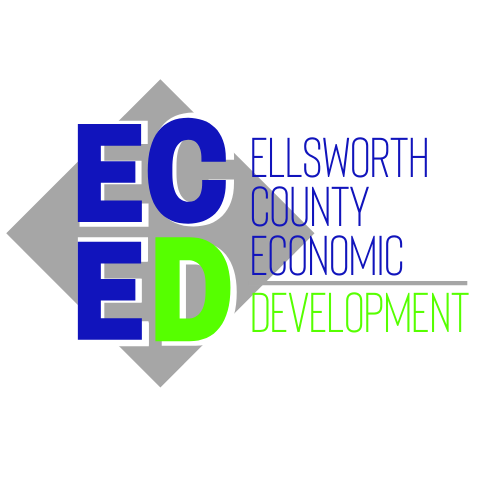 Ellsworth County Economic DevelopmentBoard of Directors MeetingAGENDAOcober 26, 2022 |7pm107 W 2ND STCall meeting to orderAdditions to AgendaConsent Agenda:  		Approval of minutes from previous meetings  		Treasurer’s ReportExecutive Director CommunicationHonorary Board Member ReportReports from Board Member RepresentativesNext meeting date:  	November 30,2022 ** CHANGE FROM SCHEDULED MEETING